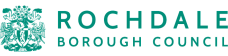 Community Group One-Off Support Grant 2023-24 Application Formalloway@rochdale.gov.uk.Please send your completed form and supporting documentation to Emma SallowayApplicant DetailsApplicant DetailsOrganisation:NameRole:Contact Details:Date:Request DetailsRequest DetailsDetails of your request:Please provide a summary of your request and any supporting evidence as to why you are making the request.Cost of Request (include quotes, if applicable)NB whilst there is no cap on the application value, please consider the total funding available across all community groups is £40,000.Social Value of Community GroupSocial Value of Community GroupDetails of Community Group Activities / Offer:Please provide details of  the  range of activities / offer provided by the Community Group applying for funding. Please identify the location where the each activity is deliveredPlease provide the  number of attendees and beneficiaries of each activity / offer DecisionDecisionThis request has been approved  /rejected *Date of decision*Delete as applicable*Delete as applicablePlease send the completed application form to Emma Salloway via e-mailemma.salloway@rochdale.gov.uk.